PROBLEM WITH RECORDING CALCULATION OF PLANNED DATES WHICH TIME SHEET ENTRIES AND REPLANNING.  Getting random planned start dates.Recording time less than required time.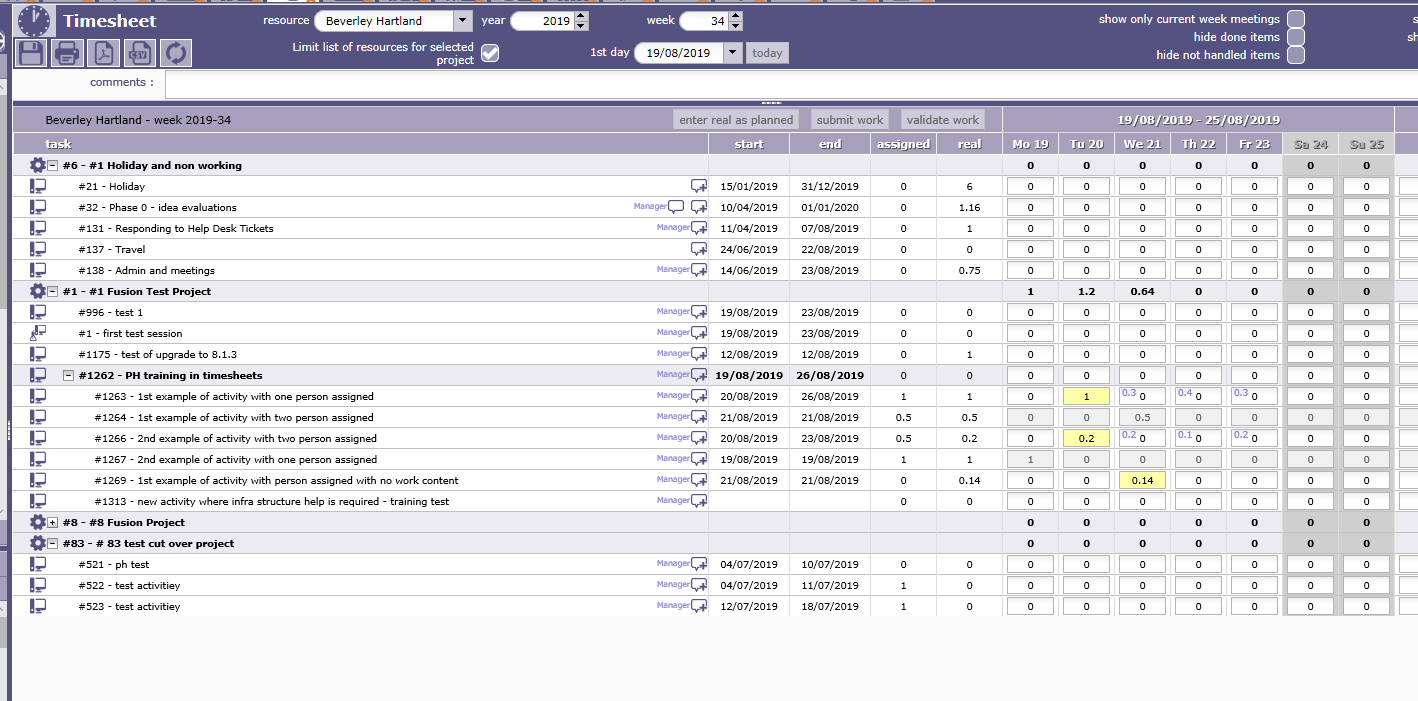 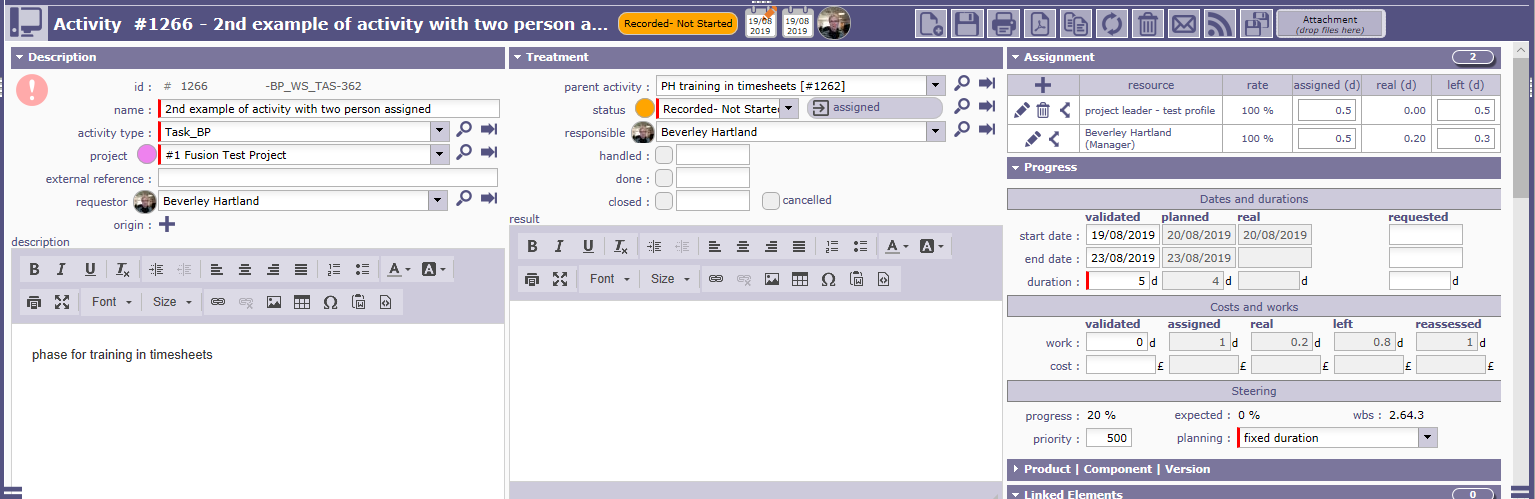 ACTUAL TIME SHEET RECORDING EARLIER THAN PLAN < ASSIGNED TIME.  PLANNED START DATE = ACTUAL DATE, PLANNED END DATE UNCHANGEDWhich is what I expectedI then needed to add a new activity to the plan.So I added one.  Then need to re-run planning to get it to calculate planned dates for this new activity.  I selected the start date of the project to run the project re-plan from as I did not want other planned dates to change for other activities.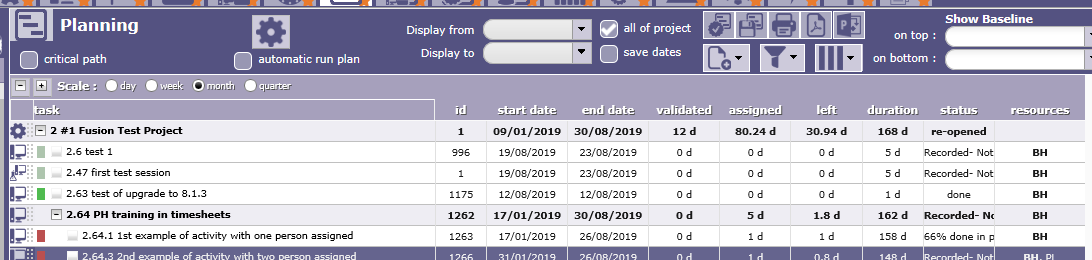 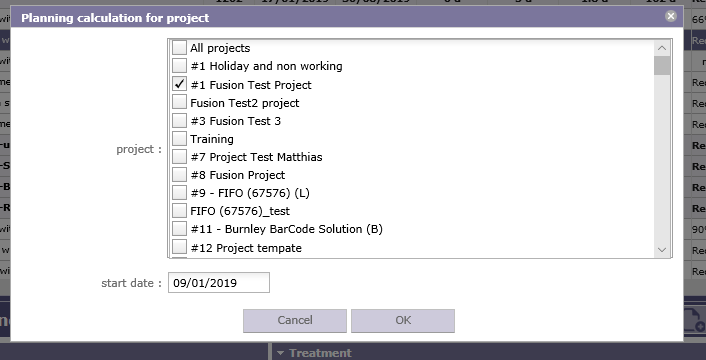 It then changed the planned start date to a random date do idea why it has chosen 31st January. Plus an end date of 26th August which could be 5 days from the first recorded time sheet entry on 20th August.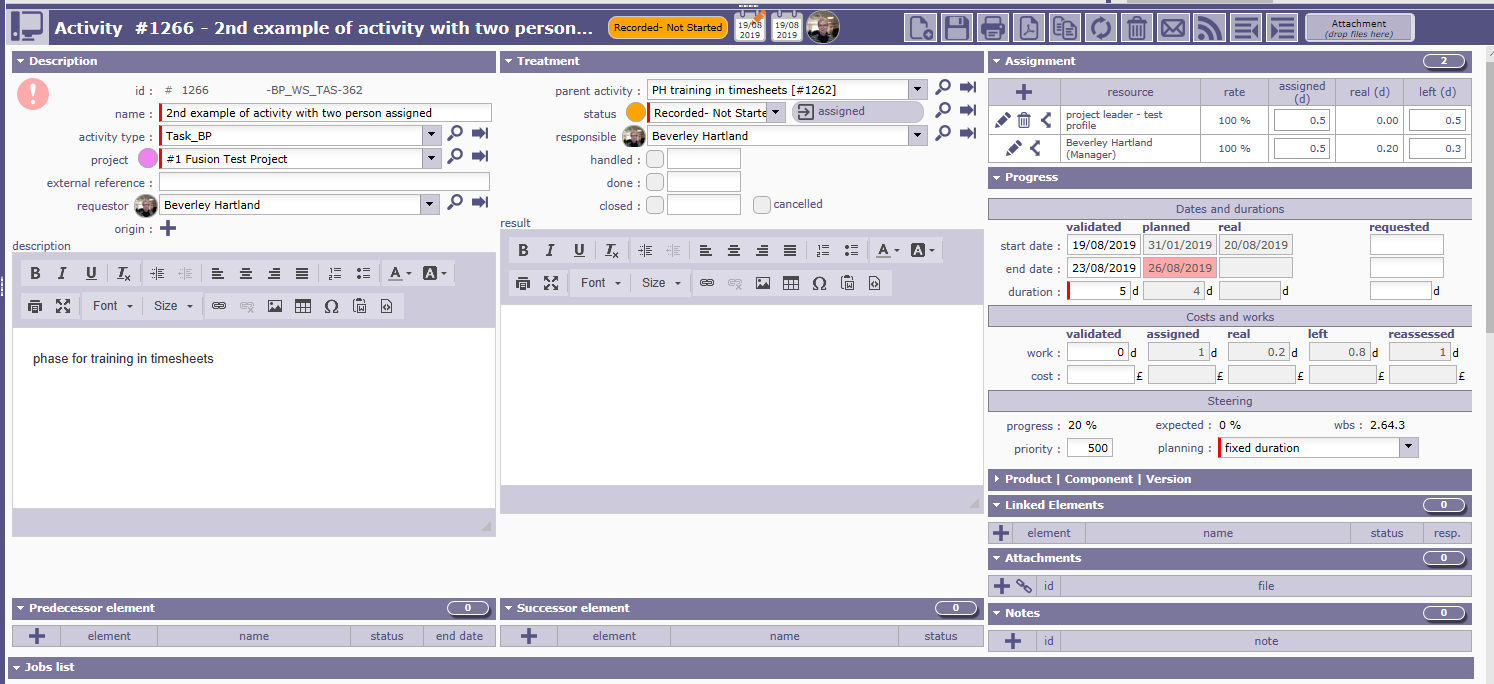 The new activity did create dates as I expected.Where no work assigned but people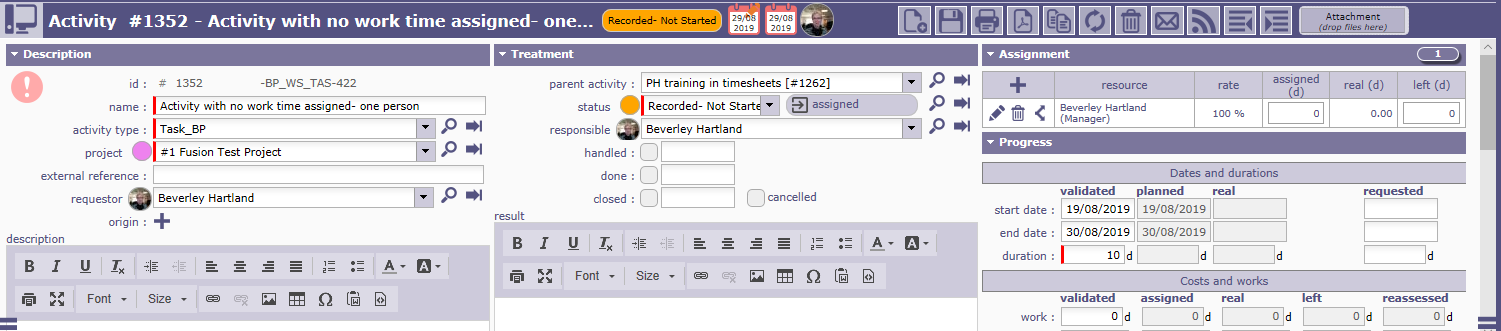 I tried replanning using the 19th August as the start date, but this made no difference to activity #1266 which kept the start planned date of 31st January!